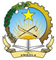 Mission Permanente de la République d’AngolaGenève42 UPR – GHANA   24 January 2023 – 14h30Statement of AngolaMr. President, Angola thanks the delegation of Ghana for the update and recognises the human rights progress made since the last review.We welcome efforts made to realize economic and social rights and acknowledge substantive progress in the field of good governance and fight against corruption in line with SDG 16.  Angola commends Ghana for the long-standing commitment of the national authorities on the fight against torture and endeavours undertaken in that field. Angola also notes with appreciation the implementation of different Programs and public policies for the inclusion of vulnerable groups, like the Economic Empowerment and Poverty Alleviation Program (LEAP).Angola recommends that Ghana continues to: Take specific measures to prohibit harmful practices against women and girls, including “TROKOSI”;Adopt a human rights-based approach in the extractive sector regulation;Take additional measures to ensure inclusive education for children with disabilities.Angola wishes Ghana a successful UPR. I thank you Mr. President.